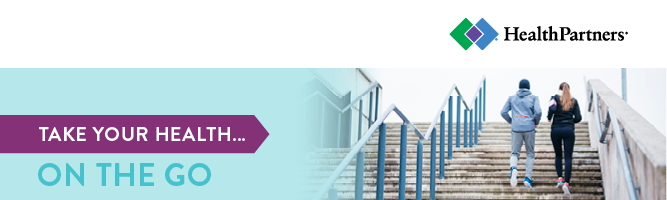 Where will good health take you?When it comes to reaching your health and well-being goals, convenience is key. Sign up for an activity and track your progress right from your smartphone. But act fast because time is running out. Can’t see your activities? Take your health assessment to unlock your options. If you’ve already completed the health assessment, use your results to set goals and choose activities to help you get to where you want to be. Good health is always on hand. Here’s how to get started.Log on to healthpartners.com/wellbeing Review your activities and the requirements so you know what to expectWhen you find the activity that you want to participate in, get startedTo earn your [reward], complete your health assessment and activities by [date].Remember, you aren’t in this alone! Other [insert community name here] employers are encouraging their employees to take their heath assessment too. A healthier community starts with healthy individuals! Questions?If you have questions or need help logging on, call HealthPartners at 800-311-1052. Or send them an email.